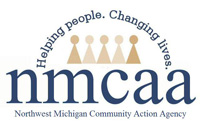 Staff Hours 2023-2024OVERVIEW	This document outlines start dates, tasks, start-up trainings, holidays, and breaks to help you determine when to report to work. If you have outstanding questions about what days you are working, please contact your Teacher, Site Supervisor, or the Business Office. Extra time for any position requires prior supervisory approval. Note that staff hours are subject to change. You may need to make up days due to inclement weather, sick days, and other unforeseen circumstances. START DATESHead Start and GSRP ClassroomsTeachers – 8/14Assistants – 8/16Classroom Aides and Bus Drivers – 9/5 (will be paid for training, orientation, and set up prior to first scheduled day, approximately 16 hours)First classroom day with children – 9/5 (children attend Tuesday – Thursday or Wednesday – Friday) START-UP TASKS AND TRAININGSTraining CalendarRefer to the NMCAA Professional Development Opportunities document on Weebly for additional trainings.APOT (Annual Pre-Service Orientation and Training)Site Supervisors will schedule APOT meetings with staff.The meeting will be scheduled before the start date for Bus Drivers, Classroom Aides, and Substitutes. They will be paid to participate in APOT.Teachers and Assistants will be paid as part their regular work hours.CACFP TrainingProgram Support will schedule virtual CACFP meetings with staff. The meeting will be scheduled before the start date for Classroom Aides and Substitutes.Teachers and Assistants will be paid as part of their regular work hours.Classroom Aides and Substitutes will be paid to participate in the CACFP training.Safety Practices TrainingModule 1: Safe Environment Checklist and Required Postings TrainingModule 2: Active Supervision Team TrainingModule 3: Pedestrian Safety/Team Transportation TrainingModule 4: Grab & Go/Safety and Emergency Preparedness TrainingAll centers complete the pedestrian safety training. If a center has any type of transportation, staff will complete a team transportation training. Staff will meet as a team to complete the Safety Practices training before the first day with children.Scan the Professional Development Participation Log QR code.The meeting will be scheduled before the start date for Bus Drivers, Classroom Aides, and Substitutes.Teachers and Assistants will schedule their team meeting during their regular work hours.Bus Drivers, Classroom Aides, and Substitutes will be paid for their training hours.New Staff - Health and Safety Training New staff will complete the Health and Safety Training for Licensed Child Care Providers before their first day with children.Scan the Professional Development Participation Log QR code.New staff will be paid for their training hours.Staff - Health and Safety Refresher Course All returning staff will complete the refresher course by the first day of school.Scan the Professional Development Participation Log QR code.Teachers and Assistants will complete the refresher course during their regular work hours.Bus Drivers, Classroom Aides, and Substitutes will be paid for their training hours.Center Open HouseOpen Houses will take place prior to the first day of school.Teachers and Assistants do not get paid any extra time to participate in the center Open House. They will be paid their regular weekly hours.Classroom Aides and Bus Drivers will be paid for typical work hours for one day.Bus Driver Start-Up TasksBus Drivers will be paid for two hours to complete practice routes. HOLIDAYS AND BREAKSThe public school closures may differ from the NMCAA schedule. Please discuss individual situations with your Site Supervisor. Labor Day - Week of September 4-8Teachers and Assistants Holiday hours on 9/4Assistants paid typical weekly hours (no additional hours)Request “holiday” payClassroom Aides  Work regularly scheduled hours Tuesday – FridayNo holiday hoursThanksgiving - Week of November 20-24Children attend Monday and Tuesday. Wednesday is a planning day.All classroom staffHoliday pay on 11/23 and 11/24Paid typical weekly hoursRequest “holiday” payWinter Break - Week of December 25-29 Children do not attend preschool. All classroom staffHoliday pay from 12/25 – 12/29Paid typical weekly hoursRequest “holiday” payWeek of January 1 - 5Staff and children return on Wednesday, January 3, 2024. Child attend Wednesday and Thursday. Friday will be a planning day. All classroom staff   Holiday pay on Jan 1-2Paid typical weekly hoursRequest “holiday” payMartin Luther King, Jr. Day - Monday, January 15Monday is a holiday. Children attend Tuesday, Wednesday, and Thursday (three classroom days). Friday is a planning day.All classroom staff Paid typical weekly Monday hoursRequest “holiday” payPresident’s Day - Monday, February 19 Monday is a holiday. Children attend Tuesday, Wednesday, and Thursday (three classroom days). Friday is a planning day.All classroom staff Paid typical weekly Monday hoursRequest “holiday” paySpring Break – March 25-29Children do not attend. Spring break will not exceed five business days. All classroom staffHoliday pay for spring break weekPaid typical weekly hoursRequest “holiday” payWeek of Good Friday – Spring Break WeekMemorial Day - Monday, May 27 Monday is a holiday. Children attend Tuesday through Friday.Teachers, Assistants, and Classroom AidesPaid typical weekly Monday hours, not planning day hoursClassroom aides receive full scheduled holiday hours on 5/27 and additional working hours on 5/31Request “holiday” payEnd Dates – subject to changeGSRP Children – 5/14GSRP Classroom Aides – 5/15GSRP Assistant Teachers – 5/16GSRP Teachers – 5/17 School Day Children – 5/23School Day Classroom Aides – 5/24School Day Assistant Teachers – 5/28School Day Teachers – 5/29Duration Children – 6/11Duration Classroom Aides – 6/12Duration Assistant Teachers – 6/13Duration Teachers – 6/14Last Day to Add ChildrenGSRP Children – 4/14School Day Children – 4/23Duration Children – 5/10